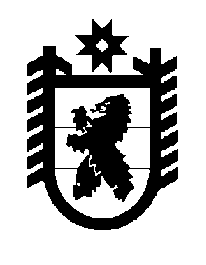 Российская Федерация Республика Карелия    ПРАВИТЕЛЬСТВО РЕСПУБЛИКИ КАРЕЛИЯРАСПОРЯЖЕНИЕот  17 августа 2017 года № 465р-Пг. Петрозаводск Рассмотрев предложение Государственного комитета Республики Карелия по управлению государственным имуществом и организации закупок, учитывая решения Совета Муезерского муниципального района от 17 апреля 2014 года № 58 «О принятии в муниципальную собственность комплекта уличных тренажеров на безвозмездной основе» и от 29 июня 2017 года № 300 «О внесении изменений в решение 6 сессии 6 созыва 
№ 58 от 17 апреля 2014 г.»,  в соответствии с Законом Республики Карелия от 2 октября 1995 года № 78-ЗРК «О порядке передачи объектов государственной собственности Республики Карелия в муниципальную собственность» передать в муниципальную собственность муниципального образования «Муезерский муниципальный район» 
от Министерства по делам молодежи, физической культуре и спорту Республики Карелия государственное имущество Республики Карелия согласно приложению к настоящему распоряжению. Временно исполняющий обязанности
 Главы Республики Карелия                                                   А.О. ПарфенчиковПеречень государственного имущества Республики Карелия, передаваемого в муниципальную собственность муниципального образования 
«Муезерский муниципальный район»____________Приложение к распоряжению Правительства Республики Карелия от 17 августа 2017 года № 465р-П№ п/пНаименование имущества Количество, штукОбщая стоимость, рублей1.Тренажер «Турник трехуровневый»120 530,002.Тренажер «Шаговый»124 925,003.Тренажер «Лыжный ход»120 980,004.Тренажер «Пресс (угол наклона + 300)»116 825,005.Тренажер «Брусья»114 830,006.Тренажер «Становая тяга»125 625,007.Тренажер «Горизонтальный жим»125 975,008.Тренажер «Трицепс»123 380,009.Тренажер «Бицепс»126 980,00Итого9200 050,00